CITY OF OWENPO Box 67OWEN, WI 54460E-mail: owenclerk@cityofowen.com Website: www.cityofowen.com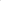 PARKS & RECREATION COMMITTEETuesday April 30th , 2024, 6:00 PM Crowley Park CampgroundAGENDA: Call to OrderRoll CallFuture development of Crowley ParkAgenda Items 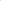 AdjournItems listed on Agenda indicate action may be taken.Citizens Concerns: The Council may receive information from the public but reserves the right to limit the time that the public may comment and the degree to which members of the public may participate in the meeting.Postings: Agendas are posted and subject to change. The order of the agenda may be changed to accommodate visitors. Some items on the agenda may not be discussed if time does not permit. Members of the Owen-Withee Police Committee, Personnel, Finance, Sanitary District, and Zoning/Planning Commission may be in attendance. If more than two attend the meeting, this is also a meeting notice for those also.	cc:	City HallOwen Post OfficeOwen Public Library